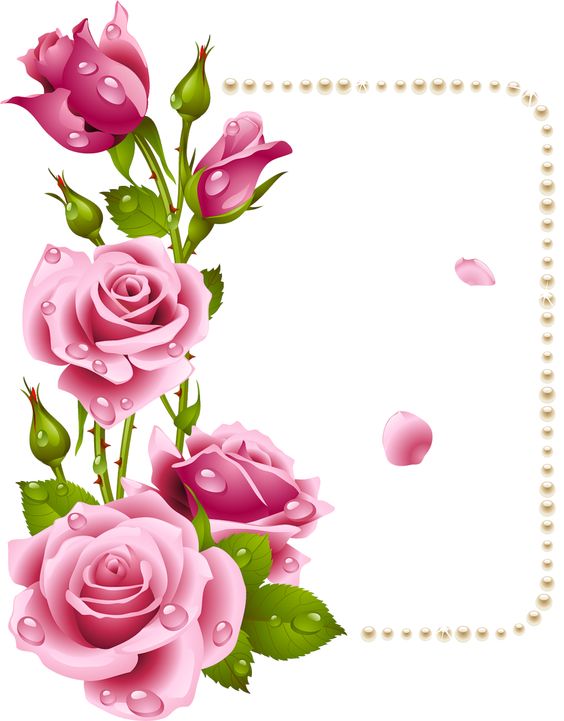                Троянда                 з фоамірану                Вчитель трудового навчання Теребовлянського НРЦ Стецула Н.П.Штучні прикраси останнім часом переживають справжній бум, пов`язаний з появою нових матеріалів для творчості. Особливої популярності набули квіти-фоаміран.Основне завдання при виготовленні штучних представників флори - передати всю витонченість рослини. Тому матеріал для виробів повинен бути тонким, пластичним, з багатою палітрою кольорів. Всім цим вимогам повною мірою відповідає Фоам (він же фоаміран). Цей матеріал, крім перерахованих переваг, дуже зручний в роботі, тому ідеальний для новачків в рукоділлі. Квіточки виходять:природними;легкими;міцними;довговічними в будь-яких виробах, в тому числі тих, які активно експлуатуються (наприклад, брелоках, шпильках і т. д.)Вироби з фоамірана прекрасно підходять для оформлення:приміщення;одягу (як брошки);аксесуарів (чохлів для гаджетів, браслетів, шпильок, бус і т. д.);топіаріїв;подарункових упаковок.Надати потрібну форму виробам з фоамірану можна за допомогою праски, а додати відтінки - звичайними фломастерами або акриловими фарбами. Важливою перевагою фоамірану є також те, що це екологічно чистий продукт. А значить, квіточки можна робити навіть для дитячої кімнати.Інструкційна карткаТроянда з фоамірануІнструменти та матеріали:Листи фоамірану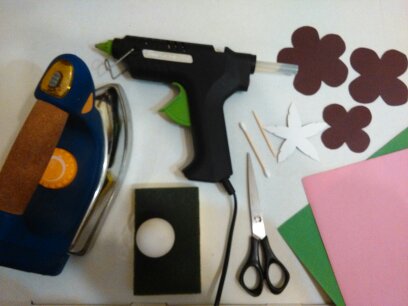 ПраскаШаблони пелюсток і чашолистикаНожиціКлейовий пістолетЗубочисткаВушна паличка Тенісний шарикГубка № п/пПослідовність виконання роботиГрафічне зображення1За допомогою зубочистки переводимо контури пелюсток і чашолистика на листи фоамірану.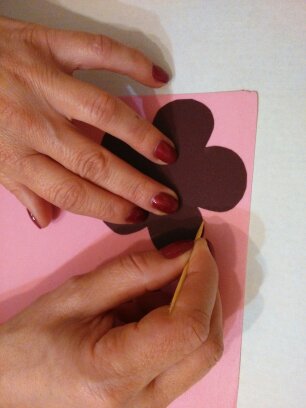 2Має вийти по дві деталі більшого, середнього і маленького пелюстків та один чашолистик.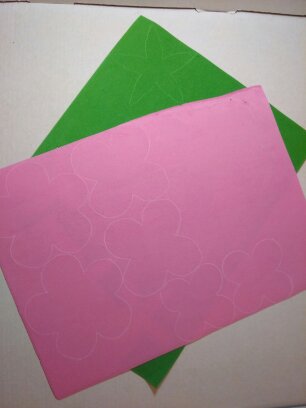 3Вирізаємо всі заготовки за допомогою ножиць.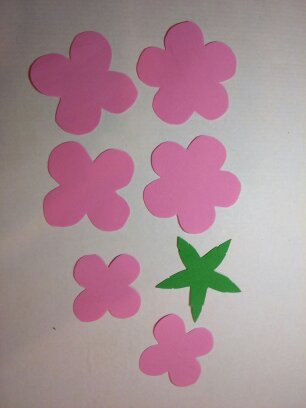 4Малюємо зубочисткою прожилки.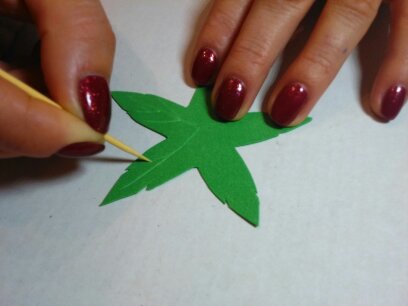 5Нагріваємо праску до середньої температури і прикладаємо заготовку пелюсток.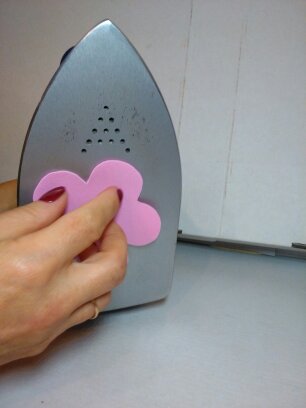 6Через 1-2 секунди краї пелюстки почнуть скручуватися і пелюстка відпаде.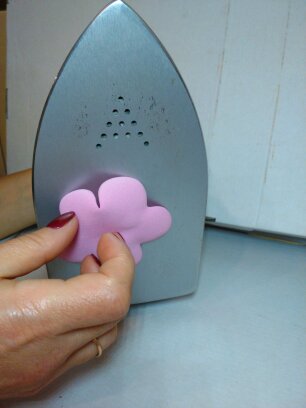 7За допомогою тенісного шарика і губки робимо вм’ятину посередині пелюстки.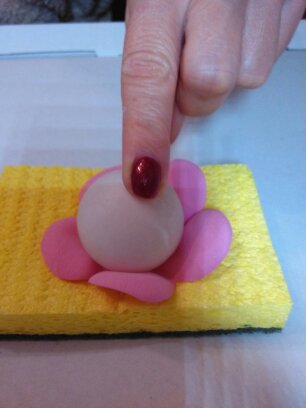 8Складаємо пелюстку гармошкою і легенько скручуємо пальцями. Кожну пелюстку прокручуємо окремо.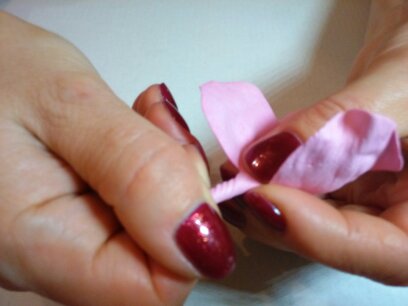 9Легенько розтягуємо середину кожної пелюстки.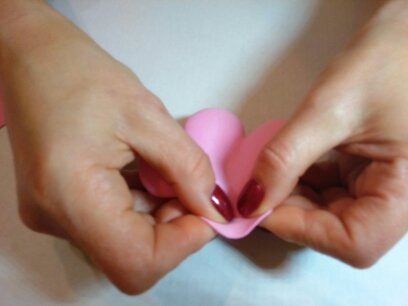 10Нагріваємо на прасці чашолистик.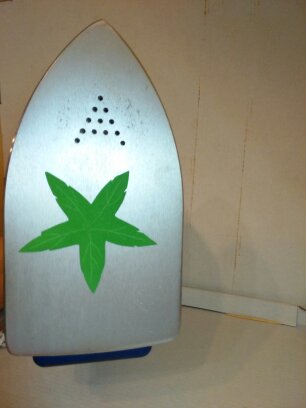 11Складаємо його гармошкою і скручуємо.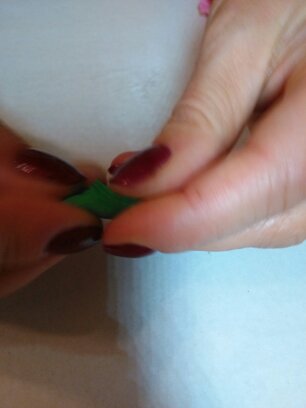 12Проробляємо ці операції з усіма заготовками.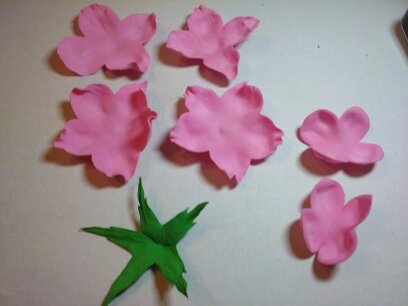 13Зубочисткою в кожній заготовці пелюсток робимо посередині отвір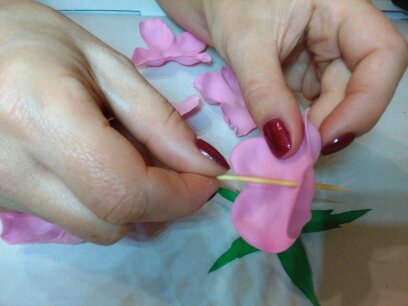 14За допомогою вушних паличок і фольги формуємо серцевину троянди.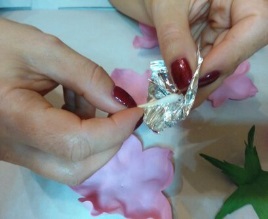 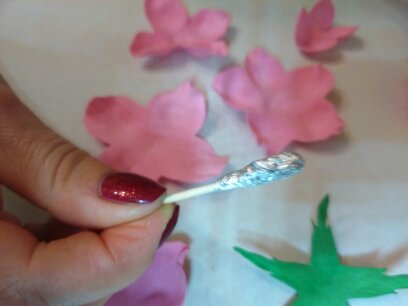 15Вставляємо серцевину в маленьку заготовку, закріпивши клеєм.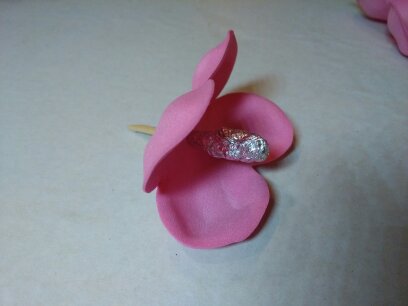 16Формуємо перший бутончик.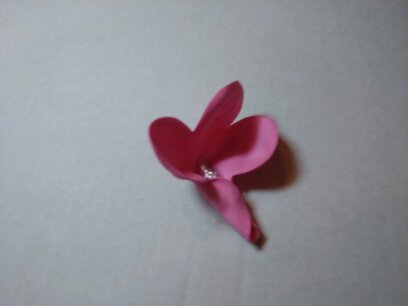 17Приклеюємо пелюстки через одну.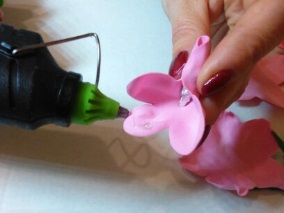 18Готовий бутон вставляємо в наступну малу заготовку і через один приклеюємо пелюстки до бутона.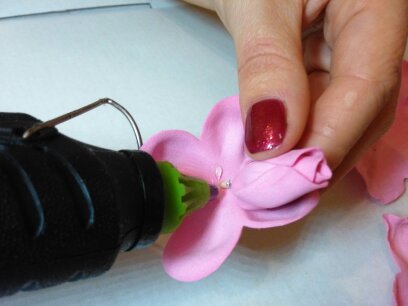 19Проробляємо ці операції з усіма заготовками, двома середніми і двома більшими.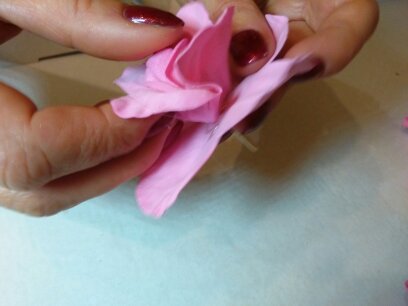 20Кожну наступну заготовку ставимо так, щоб середина пелюстки попадала на стик попереднього ряду.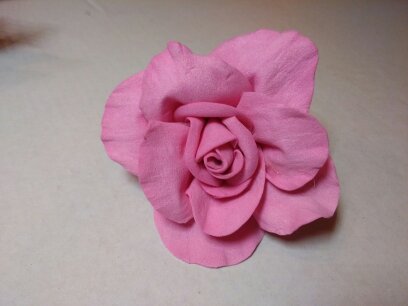 21Відрізаємо зубочистку. Якщо ми плануємо робити троянду із стеблом, то замість зубочистки використовуємо дріт і на цьому етапі обмотуємо його зеленою тейп стрічкою.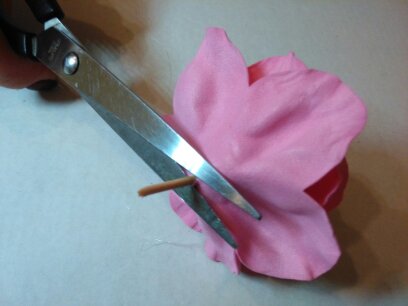 22Приклеюємо чашолистик.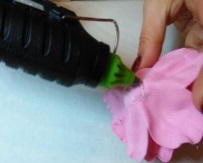 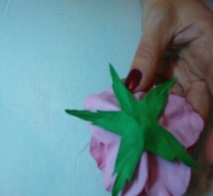 23Поправляємо  ще раз всі пелюсточки надаючи квітці природнього вигляду.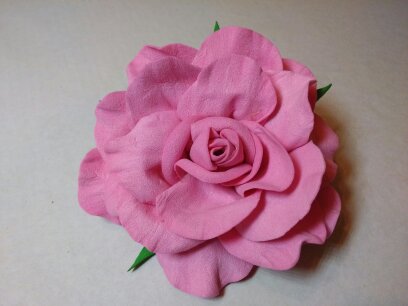 